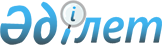 О внесении изменений в решение Буландынского районного маслихата от 26 декабря 2022 года № 7С-31/8 "О бюджете Капитоновского сельского округа на 2023-2025 годы"Решение Буландынского районного маслихата Акмолинской области от 16 ноября 2023 года № 8С-10/7
      Буландынский районный маслихат РЕШИЛ:
      1. Внести в решение Буландынского районного маслихата "О бюджете Капитоновского сельского округа на 2023-2025 годы" от 26 декабря 2022 года № 7С-31/8 следующие изменения и дополнение:
      пункт 1 изложить в новой редакции:
      "1. Утвердить бюджет Капитоновского сельского округа на 2023-2025 годы, согласно приложениям 1, 2 и 3 соответственно, в том числе на 2023 год в следующих объемах:
      1) доходы – 29107,7 тысяч тенге, в том числе:
      налоговые поступления – 5147,7 тысяч тенге;
      поступления трансфертов – 23960,0 тысяч тенге;
      2) затраты – 29107,7 тысяч тенге;
      3) чистое бюджетное кредитование – 0,0 тысяч тенге;
      4) сальдо по операциям с финансовыми активами – 0,0 тысяч тенге;
      5) дефицит (профицит) бюджета – 0,0 тысяч тенге;
      6) финансирование дефицита (использование профицита) бюджета – 0,0 тысяч тенге."
      приложение 1 к вышеуказанному решению изложить в новой редакции, согласно приложению к настоящему решению.
      2. Настоящее решение вводится в действие с 1 января 2023 года. Бюджет Капитоновского сельского округа на 2023 год
					© 2012. РГП на ПХВ «Институт законодательства и правовой информации Республики Казахстан» Министерства юстиции Республики Казахстан
				
      Председатель Буландынскогорайонного маслихата

Ш.Н.Сексенов
Приложение к решению
Буландынского районного маслихата
от 16 ноября 2023 года
№ 8С-10/7Приложение 1 к решению
Буландынского районного маслихата
от 26 декабря 2022 года
№ 7С-31/8
Категория
Категория
Категория
Категория
Сумма тысяч тенге
Класс
Класс
Класс
Сумма тысяч тенге
Подкласс
Подкласс
Сумма тысяч тенге
Наименование
Сумма тысяч тенге
1
2
3
4
5
I. Доходы
29107,7
1
Налоговые поступления
5147,7
01
Подоходный налог 
666,8
2
Индивидуальный подоходный налог
666,8
04
Hалоги на собственность
4480,9
1
Hалоги на имущество
300,0
4
Hалог на транспортные средства
4180,9
4
Поступления трансфертов
23960,0
02
Трансферты из вышестоящих органов государственного управления
23960,0
3
Трансферты из районного (города областного значения) бюджета
23960,0
Функциональная группа
Функциональная группа
Функциональная группа
Функциональная группа
Сумма
Администратор бюджетных программ
Администратор бюджетных программ
Администратор бюджетных программ
Сумма
Программа 
Программа 
Сумма
Наименование
Сумма
1
2
3
4
5
II. Затраты
29107,7
01
Государственные услуги общего характера
24527,7
124
Аппарат акима города районного значения, села, поселка, сельского округа
24527,7
001
Услуги по обеспечению деятельности акима города районного значения, села, поселка, сельского округа
24527,7
06
Социальная помощь и социальное обеспечение
2400,0
124
Аппарат акима города районного значения, села, поселка, сельского округа
2400,0
003
Оказание социальной помощи нуждающимся гражданам на дому
2400,0
07
Жилищно-коммунальное хозяйство
1980,0
124
Аппарат акима города районного значения, села, поселка, сельского округа
1980,0
008
Освещение улиц в населенных пунктах
1730,0
011
Благоустройство и озеленение населенных пунктов
250,0
12
Транспорт и коммуникации
200,0
124
Аппарат акима города районного значения, села, поселка, сельского округа
200,0
013
Обеспечение функционирования автомобильных дорог в городах районного значения, селах, поселках, сельских округах
200,0
III. Чистое бюджетное кредитование
0,0
IV. Сальдо по операциям с финансовыми активами 
0,0
V. Дефицит (профицит) бюджета 
0,0
VI. Финансирование дефицита (использование профицита) бюджета
0,0